Cdaf : Compagnie des Dirigeants et Acheteurs de France Mars  2014 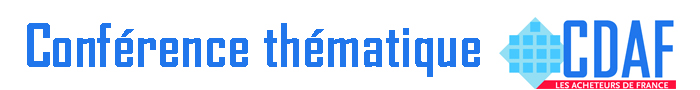 La CDAF, au travers de sa section régionale CENTRE, à le plaisir de vous convier à  ses Conférences thématiques Un cycle de  4 conférences interactives est prévu en 2014 qui se dérouleront dans les locaux de l’UDEL 14 Boulevard Rocheplatte 45000 Orléans 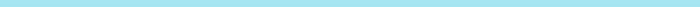 La CDAF, au travers de sa section régionale CENTRE, à le plaisir de vous convier à  ses Conférences thématiques Un cycle de  4 conférences interactives est prévu en 2014 qui se dérouleront dans les locaux de l’UDEL 14 Boulevard Rocheplatte 45000 Orléans La CDAF, au travers de sa section régionale CENTRE, à le plaisir de vous convier à  ses Conférences thématiques Un cycle de  4 conférences interactives est prévu en 2014 qui se dérouleront dans les locaux de l’UDEL 14 Boulevard Rocheplatte 45000 Orléans  RENDEZ VOUS MAJEUR DE  LA FONCTION ACHAT DE LA  REGION CENTRE  RENDEZ VOUS MAJEUR DE  LA FONCTION ACHAT DE LA  REGION CENTRE  RENDEZ VOUS MAJEUR DE  LA FONCTION ACHAT DE LA  REGION CENTRE Jeudi  17 avril  de 18H00 a 20H00  A ORLEANSLA SITUATION DE MONOSOURCE FOURNISSEUR Risque maximum en période de crise ou opportunité ?Mardi 24 juin  2014 La charte relation fournisseurs  responsables Parlons des 10 engagements : Déjà 450 Milliards d’achats  faits dans le cadre de ces saines relations : pourquoi pas vous ? Mardi 16 septembre 2014 La Mutualisation des achats en période de crise Mardi 18 novembre 2014 Choisir ses fournisseurs sur la base du prix d’achat ? Non, Cà c’était avant … Parlons de cout d’usage pour choisir ses fournisseurs Autres sujets a venir : Les achats publics soutien a l’innovation, l’innovation fournisseur/client Jeudi  17 avril  de 18H00 a 20H00  A ORLEANSLA SITUATION DE MONOSOURCE FOURNISSEUR Risque maximum en période de crise ou opportunité ?Mardi 24 juin  2014 La charte relation fournisseurs  responsables Parlons des 10 engagements : Déjà 450 Milliards d’achats  faits dans le cadre de ces saines relations : pourquoi pas vous ? Mardi 16 septembre 2014 La Mutualisation des achats en période de crise Mardi 18 novembre 2014 Choisir ses fournisseurs sur la base du prix d’achat ? Non, Cà c’était avant … Parlons de cout d’usage pour choisir ses fournisseurs Autres sujets a venir : Les achats publics soutien a l’innovation, l’innovation fournisseur/client Jeudi  17 avril  de 18H00 a 20H00  A ORLEANSLA SITUATION DE MONOSOURCE FOURNISSEUR Risque maximum en période de crise ou opportunité ?Mardi 24 juin  2014 La charte relation fournisseurs  responsables Parlons des 10 engagements : Déjà 450 Milliards d’achats  faits dans le cadre de ces saines relations : pourquoi pas vous ? Mardi 16 septembre 2014 La Mutualisation des achats en période de crise Mardi 18 novembre 2014 Choisir ses fournisseurs sur la base du prix d’achat ? Non, Cà c’était avant … Parlons de cout d’usage pour choisir ses fournisseurs Autres sujets a venir : Les achats publics soutien a l’innovation, l’innovation fournisseur/client la Compagnie des Dirigeants et  Acheteurs de France  de la Région Centre vous invite à son premier événement de l’année 2014  en interactivité avec les participants et clôturé un cocktail d’échanges. la Compagnie des Dirigeants et  Acheteurs de France  de la Région Centre vous invite à son premier événement de l’année 2014  en interactivité avec les participants et clôturé un cocktail d’échanges. la Compagnie des Dirigeants et  Acheteurs de France  de la Région Centre vous invite à son premier événement de l’année 2014  en interactivité avec les participants et clôturé un cocktail d’échanges. Inscription a la conférence du 17 avril 2014 Mme/M.........................................................Prénom........................................................Société́/organisation:................................Fonction......................................................Activité́........................................................Tél. ..............................................................Adresse.......................................................Email :.........................................................Inscription a la conférence du 17 avril 2014 Mme/M.........................................................Prénom........................................................Société́/organisation:................................Fonction......................................................Activité́........................................................Tél. ..............................................................Adresse.......................................................Email :.........................................................A RETOURNER A Dominique PACITTI  01 48 02 22 96 Développement Cdaf  Région Centredominique.pacitti@cdaf.fr     Ou  Lionel Willaert  06 73 99 73 92 Président Cdaf  Région Centre  centre@cdaf.fr Espérant vivement vous rencontrer à ce nouveau rendez-vous du réseau professionnel de la Cdaf en région Centre Cordialement,       Lionel WillaertLes 4 axes  prioritaires de la Cdaf:Les 4 axes  prioritaires de la Cdaf:Les 4 axes  prioritaires de la Cdaf:PROMOUVOIRFaire connaître le rôle stratégique des acheteursEtre force de proposition auprès des pouvoirs publics et réglementaires, en ce qui concerne le fonctionnement des marchés et le progrès économiqueEncourager les chefs d'entreprise à garantir le bon positionnement de la fonction Achats au sein de leur organisation pour une compétitivité accrue.RASSEMBLERCréer un lieu d’échanges et de partage d’expérience entre ses membres par l’animation d’un réseau représentant toutes les composantes de la fonction achats en France PROFESSIONNALISER Toujours plusDonner aux acheteurs les moyens et outils pour se remettre en cause et exercer autrement leur métierEtre le référentiel métier aussi bien dans l'homologation des formations dispensées que vis-à-vis des institutionnelsAnticiper et identifier les évolutions de la fonction avec nos partenaires INFORMERFaire connaître l’évolution des méthodes d’achat et des moyens à la disposition des acheteursRenseigner sur l’évolution conjoncturelle générale et sectoriellePROMOUVOIRFaire connaître le rôle stratégique des acheteursEtre force de proposition auprès des pouvoirs publics et réglementaires, en ce qui concerne le fonctionnement des marchés et le progrès économiqueEncourager les chefs d'entreprise à garantir le bon positionnement de la fonction Achats au sein de leur organisation pour une compétitivité accrue.RASSEMBLERCréer un lieu d’échanges et de partage d’expérience entre ses membres par l’animation d’un réseau représentant toutes les composantes de la fonction achats en France PROFESSIONNALISER Toujours plusDonner aux acheteurs les moyens et outils pour se remettre en cause et exercer autrement leur métierEtre le référentiel métier aussi bien dans l'homologation des formations dispensées que vis-à-vis des institutionnelsAnticiper et identifier les évolutions de la fonction avec nos partenaires INFORMERFaire connaître l’évolution des méthodes d’achat et des moyens à la disposition des acheteursRenseigner sur l’évolution conjoncturelle générale et sectoriellePROMOUVOIRFaire connaître le rôle stratégique des acheteursEtre force de proposition auprès des pouvoirs publics et réglementaires, en ce qui concerne le fonctionnement des marchés et le progrès économiqueEncourager les chefs d'entreprise à garantir le bon positionnement de la fonction Achats au sein de leur organisation pour une compétitivité accrue.RASSEMBLERCréer un lieu d’échanges et de partage d’expérience entre ses membres par l’animation d’un réseau représentant toutes les composantes de la fonction achats en France PROFESSIONNALISER Toujours plusDonner aux acheteurs les moyens et outils pour se remettre en cause et exercer autrement leur métierEtre le référentiel métier aussi bien dans l'homologation des formations dispensées que vis-à-vis des institutionnelsAnticiper et identifier les évolutions de la fonction avec nos partenaires INFORMERFaire connaître l’évolution des méthodes d’achat et des moyens à la disposition des acheteursRenseigner sur l’évolution conjoncturelle générale et sectorielle